Call to orderA meeting of the Audubon Square Board of Directors was held online via Zoom on January 17 2023 @7:00 PMAttendeesAttendees included:Announcements- noneOpen ForumApproval of Monthly FinancialsMotion to approve: Steve Seconded motion: PreetiApprovedApproval of Monthly MinutesMotion to approve: Steve KaufmanSeconded motion: PreetiApprovedReportsUnfinished business-Parking passesPaymentsEscalation of collectionsNew businessNew management company, copy Board on correspondenceRetain a new maintenance companyOpen session ended at: 7:52 PMExecutive session opened at: 7:53 PMExecutive session ended at:8PM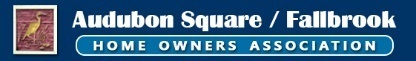 HOA January 17 2023 Meeting MinutesDena Saunders, PresidentElizabeth Baldwin, Vice PresidentSteve Kaufman, SecretarySupreet Kaur, TreasurerFaye Bobb-Semple, Director-At-LargePaul Gallagher, Property ManagerSecretary-Stephen M. KaufmanDate of approvalPresident-Dena SaundersDate of approval